Publicado en Madrid el 30/09/2022 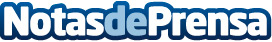 Consejos para conseguir fotografías de boda perfectas, por Momem FotografíaPara que las fotos de la boda sean recuerdos especiales que atesorar, es importante desarrollar una relación de confianza con el profesional que le permita conocer a la pareja, sus gustos y ofrecerles consejos personalizados para que su reportaje fotográfico sea exclusivo. Momem Fotografía, expertos en reportajes de boda, desvelan algunos consejos para conseguir unas fotografías perfectasDatos de contacto:Momem Fotografía https://www.momemfotografia.es696096487Nota de prensa publicada en: https://www.notasdeprensa.es/consejos-para-conseguir-fotografias-de-boda Categorias: Fotografía Marketing E-Commerce Consumo Celebraciones http://www.notasdeprensa.es